Junior Infants: Week of February 15thHi everyone, we will have our zoom call on Monday morning at 9.30- hopefully lots of you will be able to join us. Please have theraputty ready for our zoom call  Any queries please contact me at cmurphy@lachteen.ie . Looking forward to seeing your son/ daughter on Monday. Thanks again.Monday Tuesday Wednesday:Other suggested activities for over the course of the week- these are optional.               ZoomZoom call- bring theraputty   LiteracyThe letter r sound- listen to the song Listen to the ‘r’ story- see if you can hear some ‘r’ words  Sounds like phonics: pg.  40 (letter r)video on    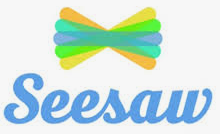 video on    MathsMaking sets of 4.Make sets of 4 and send a photo on seesawvideo on    Play timeStory timeListen to the story on seesaw- they could draw a picture of their favourite part of the story.video on    Phonicshttps://slp.cjfallon.ie/Click Sounds like Phonics AClick unit 3 the toy shopClick e and complete the various activities on that page.Sounds like phonics: pg 41 (letter r)video on   video on    MathsBusy at maths- pg. 70video on    Play timeMathsBusy at maths: pg. 71video on    PhonicsGame on seesawFine motor skillsScissors cutting with playdoug. Roll the playdough into a sausage shape and use the scissor to cut the sausages into smaller sausages.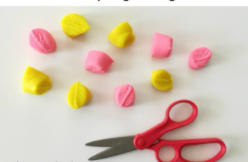 Play timeOral languageDiscuss the vocabulary on the poster and how you make pancakes.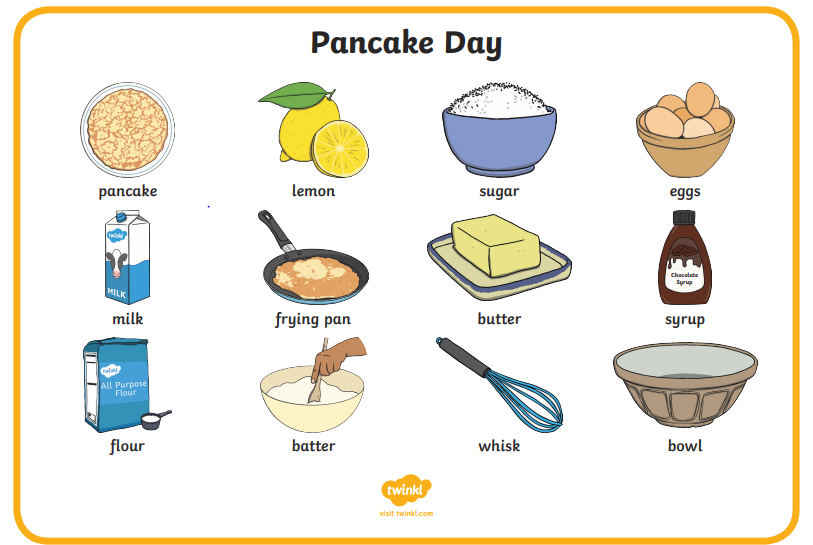 StoryVideo on 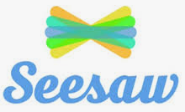 https://youtu.be/MjKUEJBpA4s  Art Draw and colour in your own pancake with your favourite toppings.MusicSong singing: Pancake party   https://youtu.be/XDSDaFhOuo4  Pancake song and movement break   https://youtu.be/vPccTY3sph4 